Media Summer Holiday work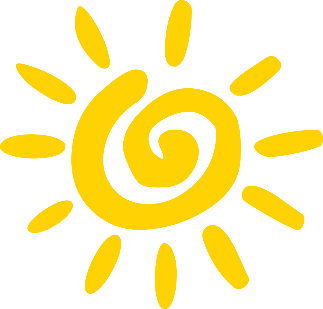 What a fantastic year of work you have produced, so well done!You’re over half way there in Media! Please find below work to complete over the summer. Have a good break, and any questions, email away, will check them from the 19th August sporadically. Miss TUnit 31 PhotographyComplete corrections and continue to organise your folder for completion. Do not remove post-its and write page numbers in pencil.Unit 14 MagazineUpdate your plans based on any changes you may have made in Unit 31.The work highlighted below in yellow, you should have already completed or may need to update.Please organise and number pages in pencil.On our return we have the final learning objective to complete which is creating the magazine with the lovely photographs you have created in Unit 31.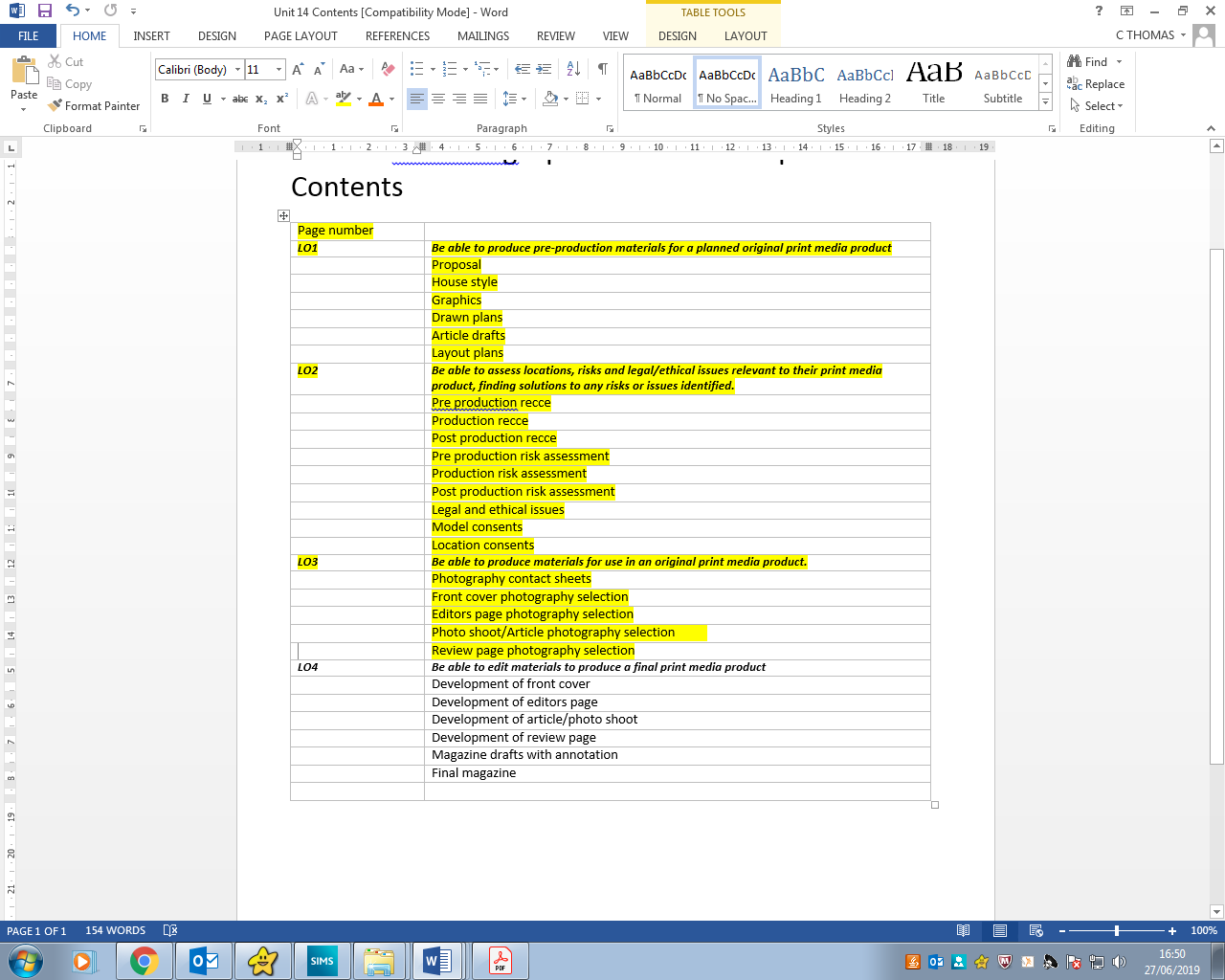 